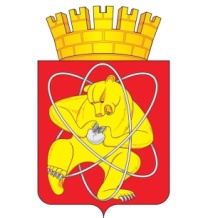 Городской округ «Закрытое административно – территориальное образование  Железногорск Красноярского края»АДМИНИСТРАЦИЯ ЗАТО г. ЖЕЛЕЗНОГОРСКПОСТАНОВЛЕНИЕ     02.04.2024									            № 509г. ЖелезногорскО внесении изменений в постановление Администрации ЗАТО г. Железногорск от 05.11.2013 №1740 «Об утверждении муниципальной программы «Развитие культуры ЗАТО Железногорск» В целях развития культуры ЗАТО Железногорск, в соответствии со статьей 179 Бюджетного кодекса Российской Федерации, Федеральным законом от 06.10.2003 №131-ФЗ «Об общих принципах организации местного самоуправления в Российской Федерации», постановлением Администрации ЗАТО г. Железногорск от 21.08.2013 № 1301 «Об утверждении Порядка принятий решений о разработке, формировании и реализации муниципальных программ ЗАТО Железногорск», Уставом ЗАТО Железногорск,ПОСТАНОВЛЯЮ:Внести в постановление Администрации ЗАТО г. Железногорск от 05.11.2013 №1740 «Об утверждении муниципальной программы «Развитие культуры ЗАТО Железногорск» следующие изменения:1.1. В приложении № 1 к постановлению строку «Информация по ресурсному обеспечению муниципальной программы, в том числе в разбивке по источникам финансирования по годам реализации программы» Паспорта муниципальной программы ЗАТО Железногорск изложить в новой редакции:«».2. Приложение № 1 к муниципальной программе «Развитие культуры ЗАТО Железногорск» изложить в новой редакции согласно приложению № 1 к настоящему постановлению.3. Приложение № 2 к муниципальной программе «Развитие культуры ЗАТО Железногорск» изложить в новой редакции согласно приложению № 2 к настоящему постановлению.4. Внести в приложение № 4 к муниципальной программе «Развитие культуры ЗАТО Железногорск» следующие изменения:4.1. Строку «Информация по ресурсному обеспечению подпрограммы, в том числе в разбивке по источникам финансирования по годам реализации подпрограммы» паспорта подпрограммы изложить в новой редакции:«».4.2. Приложение № 2 к подпрограмме «Культурное наследие» изложить в новой редакции согласно приложению № 3 к настоящему постановлению.5. Внести в приложение № 5 к муниципальной программе «Развитие культуры ЗАТО Железногорск» следующие изменения:5.1. Строку «Информация по ресурсному обеспечению подпрограммы, в том числе в разбивке по источникам финансирования по годам реализации подпрограммы» паспорта подпрограммы изложить в новой редакции:«».5.2. Приложение № 2 к подпрограмме «Досуг, искусство и народное творчество» изложить в новой редакции согласно приложению № 4 к настоящему постановлению.6. Внести в приложение № 6 к муниципальной программе «Развитие культуры ЗАТО Железногорск» следующие изменения:6.1. Строку «Информация по ресурсному обеспечению подпрограммы, 
в том числе в разбивке по источникам финансирования по годам реализации подпрограммы» паспорта подпрограммы изложить в новой редакции:«».6.2. Приложение № 2 к подпрограмме «Обеспечение условий реализации программы и прочие мероприятия» изложить в новой редакции согласно приложению № 5 к настоящему постановлению.7. Внести в приложение № 7 к муниципальной программе «Развитие культуры ЗАТО Железногорск» следующие изменения:7.1. Строку «Информация по ресурсному обеспечению подпрограммы, в том числе в разбивке по источникам финансирования по годам реализации подпрограммы» паспорта подпрограммы изложить в новой редакции:«».7.2. Приложение № 2 к подпрограмме «Развитие архивного дела» изложить в новой редакции согласно приложению № 6 к настоящему постановлению.8. Дополнить приложением № 8 «Перечень объектов муниципальной собственности ЗАТО Железногорск, подлежащих строительству, реконструкции, техническому перевооружению или приобретению» согласно приложению № 7 к настоящему постановлению.»9. Отделу управления проектами и документационного, организационного обеспечения деятельности Администрации ЗАТО г. Железногорск (В.Г. Винокурова) довести настоящее постановление до сведения населения через газету «Город и горожане».10. Отделу общественных связей Администрации ЗАТО г. Железногорск (И.С. Архипова) разместить настоящее постановление на официальном сайте Администрации ЗАТО г. Железногорск в информационно-телекоммуникационной сети «Интернет».11. Контроль над исполнением настоящего постановления возложить на исполняющего обязанности заместителя Главы ЗАТО г. Железногорск по социальным вопросам Ю.А. Грудинину.12. Настоящее постановление вступает в силу после его официального опубликования.Глава ЗАТО г. Железногорск 				                   Д.М. Чернятин   Перечень мероприятий подпрограммыНачальник Социального отдела                                                                                                                            А.А. КривицкаяПриложение № 4к постановлению Администрации ЗАТО г. Железногорск от 02.04.2024 № 509Приложение № 2 к подпрограмме «Досуг, искусство и народное творчество»Перечень мероприятий подпрограммы               Начальник Социального отдела                                                                                                                          А.А. КривицкаяПриложение № 5к постановлению Администрации ЗАТО 
г. Железногорск от 02.04.2024 № 509Приложение № 2 к подпрограмме «Обеспечение условий реализации программы и прочие мероприятия»Перечень мероприятий подпрограммы      Начальник Социального отдела			                                                                                                       А.А. КривицкаяПеречень мероприятий подпрограммыНачальник Социального отдела                                                                                                                            А.А. КривицкаяПеречень объектов муниципальной собственности ЗАТО Железногорск, подлежащих строительству, реконструкции, техническому перевооружению или приобретению                                                                                                                                                                                                                                                                                       рублей   Начальник Социального отдела                                                                                                                       А.А. КривицкаяИнформация по ресурсному обеспечению муниципальной программы, в том числе в разбивке по источникам финансирования по годам реализации программыобщий объем финансирования программы – 1 522 175 276, 92 руб., в том числе по годам: 2024 год –  543 991 456, 92 руб., в том числе:535 769 356, 92 руб. за счет средств местного бюджета;2 504 908, 55 руб. за счет средств краевого бюджета;5 717 191,45 руб. за счет средств федерального бюджета;2025 год – 490 488 345, 00 руб., в том числе: 481 802 545, 00 руб. за счет средств местного бюджета;3 510 078, 07 руб. за счет средств краевого бюджета; 5 175 721, 93 руб. за счет средств федерального бюджета; 2026 год – 487 695 475, 00 руб., в том числе: 479 786 775, 00 руб. за счет средств местного бюджета;3 520 241, 57 руб. за счет средств краевого бюджета;4 388 458, 43 руб. за счет средств федерального бюджетаИнформация по ресурсному обеспечению подпрограммы, в том числе в разбивке по источникам финансирования по годам реализации подпрограммыОбщий объем финансирования подпрограммы составляет 295 226 617, 92 руб. из них по годам:2024 год – 102 838 015, 92 руб., в том числе: 102 535 315, 92 руб. за счет средств местного бюджета; 208 270,05 руб. за счет средств краевого бюджета;94 429,95 руб. за счет средств федерального бюджета;2025 год – 96 194 851,00 руб., в том числе: 95 887 451,00 руб. за счет средств местного бюджета;215 538,32 руб. за счет средств краевого бюджета;91 861, 68 руб. за счет средств федерального бюджета;2026 год 96 193 751,00 руб., в том числе: 95 887 451,00 руб. за счет средств местного бюджета;225 706,38 руб. за счет средств краевого бюджета;80 593,62 руб. за счет средств федерального бюджетаИнформация по ресурсному обеспечению подпрограммы, в том числе в разбивке по источникам финансирования по годам реализации подпрограммыОбщий объем финансирования подпрограммы составляет 757 002 348,00 руб., из них по годам:2024 год – 269 251 294,00 руб.;261 331 894,00 руб. за счет средств местного бюджета;2 296 638,50 руб. за счет средств краевого бюджета;5 622 761,50 руб. за счет средств федерального бюджета;2025 год – 244 906 637,00 руб.;236 528 237,00 руб. за счет средств местного бюджета;3 294 539,75 руб. за счет средств краевого бюджета;5 083 860,25 руб. за счет средств федерального бюджета;2026 год 242 844 417,00 руб. в том числе: 235 242 017,00 руб. за счет средств местного бюджета;3 294 535,19 руб. за счет средств краевого бюджета;4 307 864,81 руб. за счет средств федерального бюджетаИнформация по ресурсному обеспечению подпрограммы, в том числе в разбивке по источникам финансирования по годам реализации подпрограммыОбщий объем финансирования подпрограммы составляет 438 293 393,00 руб., из них по годам:2024 год – 157 944 213,00 руб.;157 944 213,00 руб. за счет средств местного бюджета;0, 00 руб. за счет средств краевого бюджета;0, 00 руб. за счет средств федерального бюджета;2025 год – 140 539 365,00 руб.;140 539 365,00 руб. за счет средств местного бюджета;0,00 руб. за счет средств краевого бюджета;0,00 руб. за счет средств федерального бюджета;2026 год – 139 809 815,00 руб. в том числе: числе 139 809 815,00 руб. за счет средств местного бюджета;0,00 руб. за счет средств краевого бюджета;0,00 руб. за счет средств федерального бюджетаИнформация по ресурсному обеспечению подпрограммы, в том числе в разбивке по источникам финансирования по годам реализации подпрограммыОбщий объем финансирования подпрограммы составляет 27 362 893,00 руб., из них по годам:2024 год – 9 667 909,00 руб.;9 667 909,00 руб. за счет средств местного бюджета;0, 00 руб. за счет средств краевого бюджета;0, 00 руб. за счет средств федерального бюджета;2025 год – 8 847 492,00 руб.;8 847 492,00 руб. за счет средств местного бюджета;0,00 руб. за счет средств краевого бюджета;0,00 руб. за счет средств федерального бюджета;2026 год – 8 847 492,00 руб. в том числе: числе 8 847 492,00 руб. за счет средств местного бюджета;0,00 руб. за счет средств краевого бюджета;0,00 руб. за счет средств федерального бюджетаПриложение № 1Приложение № 1к постановлению Администрациик постановлению Администрациик постановлению АдминистрацииЗАТО г. ЖелезногорскЗАТО г. ЖелезногорскОт 02.04.2024 № 509От 02.04.2024 № 509Приложение № 1Приложение № 1к муниципальной программе "Развитие культуры ЗАТО Железногорск" к муниципальной программе "Развитие культуры ЗАТО Железногорск" к муниципальной программе "Развитие культуры ЗАТО Железногорск" Информация о ресурсном обеспечении муниципальной программы за счет средств местного бюджета, в том числе средств, 
поступивших из бюджетов других уровней бюджетной системыИнформация о ресурсном обеспечении муниципальной программы за счет средств местного бюджета, в том числе средств, 
поступивших из бюджетов других уровней бюджетной системыИнформация о ресурсном обеспечении муниципальной программы за счет средств местного бюджета, в том числе средств, 
поступивших из бюджетов других уровней бюджетной системыИнформация о ресурсном обеспечении муниципальной программы за счет средств местного бюджета, в том числе средств, 
поступивших из бюджетов других уровней бюджетной системыИнформация о ресурсном обеспечении муниципальной программы за счет средств местного бюджета, в том числе средств, 
поступивших из бюджетов других уровней бюджетной системыИнформация о ресурсном обеспечении муниципальной программы за счет средств местного бюджета, в том числе средств, 
поступивших из бюджетов других уровней бюджетной системыИнформация о ресурсном обеспечении муниципальной программы за счет средств местного бюджета, в том числе средств, 
поступивших из бюджетов других уровней бюджетной системыИнформация о ресурсном обеспечении муниципальной программы за счет средств местного бюджета, в том числе средств, 
поступивших из бюджетов других уровней бюджетной системыИнформация о ресурсном обеспечении муниципальной программы за счет средств местного бюджета, в том числе средств, 
поступивших из бюджетов других уровней бюджетной системы(рублей)Наименование показателяКБККБККБККБК2024 2025 2026Итого за периодНаименование показателяКЦСРКВСРКФСРКВР2024 2025 2026Итого за периодМуниципальная программа "Развитие культуры ЗАТО Железногорск"0800000000543 991 456,92490 488 345,00487 695 475,001 522 175 276,92Резерв средств на исполнение условий соглашений о предоставлении межбюджетных трансфертов из вышестоящего бюджета в рамках муниципальной программы "Развитие культуры ЗАТО Железногорск"08000000104 290 025,000,000,004 290 025,00Финансовое управление Администрации ЗАТО г.Железногорск08000000108014 290 025,000,000,004 290 025,00Дополнительное образование детей080000001080107031 000 000,000,000,001 000 000,00Иные бюджетные ассигнования080000001080107038001 000 000,000,000,001 000 000,00Резервные средства080000001080107038701 000 000,000,000,001 000 000,00Культура080000001080108013 290 025,000,000,003 290 025,00Иные бюджетные ассигнования080000001080108018003 290 025,000,000,003 290 025,00Резервные средства080000001080108018703 290 025,000,000,003 290 025,00Подпрограмма "Культурное наследие"0810000000102 838 015,9296 194 851,0096 193 751,00295 226 617,92Оказание услуг и выполнение работ библиотекой081000006070 122 490,0066 376 650,0066 376 650,00202 875 790,00Муниципальное казенное учреждение "Управление культуры"081000006073370 122 490,0066 376 650,0066 376 650,00202 875 790,00Культура0810000060733080170 122 490,0066 376 650,0066 376 650,00202 875 790,00Предоставление субсидий бюджетным, автономным учреждениям и иным некоммерческим организациям0810000060733080160070 122 490,0066 376 650,0066 376 650,00202 875 790,00Субсидии бюджетным учреждениям0810000060733080161070 122 490,0066 376 650,0066 376 650,00202 875 790,00Оказание услуг и выполнение работ музейно-выставочным центром081000007031 505 896,0029 466 851,0029 466 851,0090 439 598,00Муниципальное казенное учреждение "Управление культуры"081000007073331 505 896,0029 466 851,0029 466 851,0090 439 598,00Культура0810000070733080131 505 896,0029 466 851,0029 466 851,0090 439 598,00Предоставление субсидий бюджетным, автономным учреждениям и иным некоммерческим организациям0810000070733080160031 505 896,0029 466 851,0029 466 851,0090 439 598,00Субсидии бюджетным учреждениям0810000070733080161031 505 896,0029 466 851,0029 466 851,0090 439 598,00Обеспечение безопасных и комфортных условий функционирования МБУК ЦГБ им.М.Горького, МБУК МВЦ0810000160863 029,920,000,00863 029,92Муниципальное казенное учреждение "Управление культуры"0810000160733863 029,920,000,00863 029,92Культура08100001607330801863 029,920,000,00863 029,92Предоставление субсидий бюджетным, автономным учреждениям и иным некоммерческим организациям08100001607330801600863 029,920,000,00863 029,92Субсидии бюджетным учреждениям08100001607330801610863 029,920,000,00863 029,92Расходы в целях государственной поддержки отрасли культуры (модернизация библиотек в части комплектования книжных фондов)08100L5190134 400,00139 150,00138 050,00411 600,00Муниципальное казенное учреждение "Управление культуры"08100L5190733134 400,00139 150,00138 050,00411 600,00Культура08100L51907330801134 400,00139 150,00138 050,00411 600,00Предоставление субсидий бюджетным, автономным учреждениям и иным некоммерческим организациям08100L51907330801600134 400,00139 150,00138 050,00411 600,00Субсидии бюджетным учреждениям08100L51907330801610134 400,00139 150,00138 050,00411 600,00Расходы на комплектование книжных фондов библиотек муниципальных образований Красноярского края08100S4880212 200,00212 200,00212 200,00636 600,00Муниципальное казенное учреждение "Управление культуры"08100S4880733212 200,00212 200,00212 200,00636 600,00Культура08100S48807330801212 200,00212 200,00212 200,00636 600,00Предоставление субсидий бюджетным, автономным учреждениям и иным некоммерческим организациям08100S48807330801600212 200,00212 200,00212 200,00636 600,00Субсидии бюджетным учреждениям08100S48807330801610212 200,00212 200,00212 200,00636 600,00Подпрограмма "Досуг, искусство и народное творчество"0820000000269 251 294,00244 906 637,00242 844 417,00757 002 348,00Выполнение работ по обеспечению проведения праздников на территории ЗАТО Железногорск08200000907 828 440,007 828 440,006 628 440,0022 285 320,00Администрация закрытого административно-территориального образования город Железногорск08200000900097 828 440,007 828 440,006 628 440,0022 285 320,00Другие общегосударственные вопросы0820000090009011316 000,0016 000,0016 000,0048 000,00Закупка товаров, работ и услуг для обеспечения государственных (муниципальных) нужд0820000090009011320016 000,0016 000,0016 000,0048 000,00Иные закупки товаров, работ и услуг для обеспечения государственных (муниципальных) нужд0820000090009011324016 000,0016 000,0016 000,0048 000,00Благоустройство082000009000905036 612 440,006 612 440,006 612 440,0019 837 320,00Закупка товаров, работ и услуг для обеспечения государственных (муниципальных) нужд082000009000905032006 612 440,006 612 440,006 612 440,0019 837 320,00Иные закупки товаров, работ и услуг для обеспечения государственных (муниципальных) нужд082000009000905032406 612 440,006 612 440,006 612 440,0019 837 320,00Культура082000009000908011 200 000,001 200 000,000,002 400 000,00Закупка товаров, работ и услуг для обеспечения государственных (муниципальных) нужд082000009000908012001 200 000,001 200 000,000,002 400 000,00Иные закупки товаров, работ и услуг для обеспечения государственных (муниципальных) нужд082000009000908012401 200 000,001 200 000,000,002 400 000,00Оказание услуг и выполнение работ учреждениями театрального искусства082000013096 000 051,0089 233 807,0089 233 807,00274 467 665,00Муниципальное казенное учреждение "Управление культуры"082000013073396 000 051,0089 233 807,0089 233 807,00274 467 665,00Культура0820000130733080196 000 051,0089 233 807,0089 233 807,00274 467 665,00Предоставление субсидий бюджетным, автономным учреждениям и иным некоммерческим организациям0820000130733080160096 000 051,0089 233 807,0089 233 807,00274 467 665,00Субсидии бюджетным учреждениям0820000130733080161096 000 051,0089 233 807,0089 233 807,00274 467 665,00Оказание услуг и выполнение работ культурно - досуговыми учреждениями0820000140103 398 877,0098 095 691,0098 095 691,00299 590 259,00Муниципальное казенное учреждение "Управление культуры"0820000140733103 398 877,0098 095 691,0098 095 691,00299 590 259,00Культура08200001407330801103 398 877,0098 095 691,0098 095 691,00299 590 259,00Предоставление субсидий бюджетным, автономным учреждениям и иным некоммерческим организациям08200001407330801600103 398 877,0098 095 691,0098 095 691,00299 590 259,00Субсидии бюджетным учреждениям08200001407330801610103 398 877,0098 095 691,0098 095 691,00299 590 259,00Оказание услуг и выполнение работ парком культуры и отдыха082000015042 499 586,0040 414 359,0040 414 359,00123 328 304,00Муниципальное казенное учреждение "Управление культуры"082000015073342 499 586,0040 414 359,0040 414 359,00123 328 304,00Культура0820000150733080142 499 586,0040 414 359,0040 414 359,00123 328 304,00Предоставление субсидий бюджетным, автономным учреждениям и иным некоммерческим организациям0820000150733080160042 499 586,0040 414 359,0040 414 359,00123 328 304,00Субсидии автономным учреждениям0820000150733080162042 499 586,0040 414 359,0040 414 359,00123 328 304,00Расходы на сохранение, возрождение и развитие народных художественных промыслов и ремесел082000021025 000,0025 000,0025 000,0075 000,00Муниципальное казенное учреждение "Управление культуры"082000021073325 000,0025 000,0025 000,0075 000,00Культура0820000210733080125 000,0025 000,0025 000,0075 000,00Предоставление субсидий бюджетным, автономным учреждениям и иным некоммерческим организациям0820000210733080160025 000,0025 000,0025 000,0075 000,00Субсидии бюджетным учреждениям0820000210733080161025 000,0025 000,0025 000,0075 000,00Разработка проектно-сметной документации на капитальный ремонт зданий учреждений культуры08200002708 700 000,000,000,008 700 000,00Муниципальное казенное учреждение "Управление культуры"08200002707338 700 000,000,000,008 700 000,00Культура082000027073308018 700 000,000,000,008 700 000,00Предоставление субсидий бюджетным, автономным учреждениям и иным некоммерческим организациям082000027073308016008 700 000,000,000,008 700 000,00Субсидии бюджетным учреждениям082000027073308016108 700 000,000,000,008 700 000,00Разработка проектно-сметной документации на реконструкцию зданий учреждений культуры08200002802 000 000,000,000,002 000 000,00Муниципальное казенное учреждение "Управление культуры"08200002807332 000 000,000,000,002 000 000,00Культура082000028073308012 000 000,000,000,002 000 000,00Капитальные вложения в объекты государственной (муниципальной) собственности082000028073308014002 000 000,000,000,002 000 000,00Субсидии бюджетным и автономным учреждениям, государственным (муниципальным) унитарным предприятиям на осуществление капитальных вложений в объекты капитального строительства государственной (муниципальной) собственности или приобретение объектов недвижимого имущества в государственную (муниципальную) собственность082000028073308014602 000 000,000,000,002 000 000,00Расходы на поддержку творческой деятельности и укрепление материально-технической базы муниципальных театров в населенных пунктах с численностью населения до 300 тысяч человек08200L46623 983 560,004 452 780,003 988 450,0012 424 790,00Муниципальное казенное учреждение "Управление культуры"08200L46627333 983 560,004 452 780,003 988 450,0012 424 790,00Культура08200L466273308013 983 560,004 452 780,003 988 450,0012 424 790,00Предоставление субсидий бюджетным, автономным учреждениям и иным некоммерческим организациям08200L466273308016003 983 560,004 452 780,003 988 450,0012 424 790,00Субсидии бюджетным учреждениям08200L466273308016103 983 560,004 452 780,003 988 450,0012 424 790,00Расходы на поддержку творческой деятельности и техническое оснащение детских и кукольных театров08200L51724 815 780,004 856 560,004 458 670,0014 131 010,00Муниципальное казенное учреждение "Управление культуры"08200L51727334 815 780,004 856 560,004 458 670,0014 131 010,00Культура08200L517273308014 815 780,004 856 560,004 458 670,0014 131 010,00Предоставление субсидий бюджетным, автономным учреждениям и иным некоммерческим организациям08200L517273308016004 815 780,004 856 560,004 458 670,0014 131 010,00Субсидии бюджетным учреждениям08200L517273308016104 815 780,004 856 560,004 458 670,0014 131 010,00Подпрограмма "Обеспечение условий реализации программы и прочие мероприятия"0830000000157 944 213,00140 539 365,00139 809 815,00438 293 393,00Обеспечение реализации муниципальной программы083000002049 150 634,0039 373 316,0038 643 766,00127 167 716,00Муниципальное казенное учреждение "Управление культуры"083000002073349 150 634,0039 373 316,0038 643 766,00127 167 716,00Другие вопросы в области культуры, кинематографии0830000020733080449 150 634,0039 373 316,0038 643 766,00127 167 716,00Расходы на выплаты персоналу в целях обеспечения выполнения функций государственными (муниципальными) органами, казенными учреждениями, органами управления государственными внебюджетными фондами0830000020733080410045 431 551,0035 769 653,0035 290 103,00116 491 307,00Расходы на выплаты персоналу казенных учреждений0830000020733080411045 431 551,0035 769 653,0035 290 103,00116 491 307,00Закупка товаров, работ и услуг для обеспечения государственных (муниципальных) нужд083000002073308042003 714 083,003 598 663,003 348 663,0010 661 409,00Иные закупки товаров, работ и услуг для обеспечения государственных (муниципальных) нужд083000002073308042403 714 083,003 598 663,003 348 663,0010 661 409,00Иные бюджетные ассигнования083000002073308048005 000,005 000,005 000,0015 000,00Уплата налогов, сборов и иных платежей083000002073308048505 000,005 000,005 000,0015 000,00Оказание услуг и выполнение работ учреждениями дополнительного образования в области культуры0830000030107 489 719,00101 166 049,00101 166 049,00309 821 817,00Муниципальное казенное учреждение "Управление культуры"0830000030733107 489 719,00101 166 049,00101 166 049,00309 821 817,00Дополнительное образование детей08300000307330703107 489 719,00101 166 049,00101 166 049,00309 821 817,00Предоставление субсидий бюджетным, автономным учреждениям и иным некоммерческим организациям08300000307330703600107 489 719,00101 166 049,00101 166 049,00309 821 817,00Субсидии бюджетным учреждениям08300000307330703610107 489 719,00101 166 049,00101 166 049,00309 821 817,00Разработка проектно-сметной документации на капитальный ремонт зданий учреждений дополнительного образования08300000901 303 860,000,000,001 303 860,00Муниципальное казенное учреждение "Управление культуры"08300000907331 303 860,000,000,001 303 860,00Дополнительное образование детей083000009073307031 303 860,000,000,001 303 860,00Предоставление субсидий бюджетным, автономным учреждениям и иным некоммерческим организациям083000009073307036001 303 860,000,000,001 303 860,00Субсидии бюджетным учреждениям083000009073307036101 303 860,000,000,001 303 860,00Подпрограмма "Развитие архивного дела"08400000009 667 909,008 847 492,008 847 492,0027 362 893,00Пополнение фондов архива и эффективное использование архивных документов08400000109 667 909,008 847 492,008 847 492,0027 362 893,00Администрация закрытого административно-территориального образования город Железногорск08400000100099 667 909,008 847 492,008 847 492,0027 362 893,00Другие общегосударственные вопросы084000001000901139 667 909,008 847 492,008 847 492,0027 362 893,00Расходы на выплаты персоналу в целях обеспечения выполнения функций государственными (муниципальными) органами, казенными учреждениями, органами управления государственными внебюджетными фондами084000001000901131007 205 135,006 531 654,006 531 654,0020 268 443,00Расходы на выплаты персоналу казенных учреждений084000001000901131107 205 135,006 531 654,006 531 654,0020 268 443,00Закупка товаров, работ и услуг для обеспечения государственных (муниципальных) нужд084000001000901132002 460 774,002 313 838,002 313 838,007 088 450,00Иные закупки товаров, работ и услуг для обеспечения государственных (муниципальных) нужд084000001000901132402 460 774,002 313 838,002 313 838,007 088 450,00Иные бюджетные ассигнования084000001000901138002 000,002 000,002 000,006 000,00Уплата налогов, сборов и иных платежей084000001000901138502 000,002 000,002 000,006 000,00Начальник социального отдела_____________А.А. Кривицкая_____________А.А. КривицкаяПриложение № 2 к муниципальной программек муниципальной программе"Развитие культуры ЗАТО Железногорск""Развитие культуры ЗАТО Железногорск""Развитие культуры ЗАТО Железногорск"Информация об источниках финансирования подпрограмм, отдельных мероприятий
муниципальной программы (средств местного бюджета, в том числе средства, поступившие из
бюджетов других уровней бюджетной системы)Информация об источниках финансирования подпрограмм, отдельных мероприятий
муниципальной программы (средств местного бюджета, в том числе средства, поступившие из
бюджетов других уровней бюджетной системы)Информация об источниках финансирования подпрограмм, отдельных мероприятий
муниципальной программы (средств местного бюджета, в том числе средства, поступившие из
бюджетов других уровней бюджетной системы)Информация об источниках финансирования подпрограмм, отдельных мероприятий
муниципальной программы (средств местного бюджета, в том числе средства, поступившие из
бюджетов других уровней бюджетной системы)Информация об источниках финансирования подпрограмм, отдельных мероприятий
муниципальной программы (средств местного бюджета, в том числе средства, поступившие из
бюджетов других уровней бюджетной системы)Информация об источниках финансирования подпрограмм, отдельных мероприятий
муниципальной программы (средств местного бюджета, в том числе средства, поступившие из
бюджетов других уровней бюджетной системы)Информация об источниках финансирования подпрограмм, отдельных мероприятий
муниципальной программы (средств местного бюджета, в том числе средства, поступившие из
бюджетов других уровней бюджетной системы)СтатусНаименование муниципальной программы, подпрограммы муниципальной программыУровень бюджетной системы/
источники финансированияОценка расходов (руб.), годыОценка расходов (руб.), годыОценка расходов (руб.), годыОценка расходов (руб.), годыСтатусНаименование муниципальной программы, подпрограммы муниципальной программыУровень бюджетной системы/
источники финансирования202420252026Итого на периодМуниципальная программа"Развитие культуры ЗАТО Железногорск" Всего                    543 991 456,92490 488 345,00487 695 475,001 522 175 276,92Муниципальная программа"Развитие культуры ЗАТО Железногорск" в том числе:             Муниципальная программа"Развитие культуры ЗАТО Железногорск" федеральный бюджет    5 717 191,455 175 721,934 388 458,4315 281 371,81Муниципальная программа"Развитие культуры ЗАТО Железногорск" краевой бюджет           2 504 908,553 510 078,073 520 241,579 535 228,19Муниципальная программа"Развитие культуры ЗАТО Железногорск" местный бюджет    535 769 356,92481 802 545,00479 786 775,001 497 358 676,92Подпрограмма 1"Культурное наследие"Всего                    102 838 015,9296 194 851,0096 193 751,00295 226 617,92Подпрограмма 1"Культурное наследие"в том числе:             Подпрограмма 1"Культурное наследие"федеральный бюджет    94 429,9591 861,6880 593,62266 885,25Подпрограмма 1"Культурное наследие"краевой бюджет           208 270,05215 538,32225 706,38649 514,75Подпрограмма 1"Культурное наследие"местный бюджет    102 535 315,9295 887 451,0095 887 451,00294 310 217,92Подпрограмма 2"Досуг, искусство и народное творчество"Всего                    269 251 294,00244 906 637,00242 844 417,00757 002 348,00Подпрограмма 2"Досуг, искусство и народное творчество"в том числе:             Подпрограмма 2"Досуг, искусство и народное творчество"федеральный бюджет    5 622 761,505 083 860,254 307 864,8115 014 486,56Подпрограмма 2"Досуг, искусство и народное творчество"краевой бюджет           2 296 638,503 294 539,753 294 535,198 885 713,44Подпрограмма 2"Досуг, искусство и народное творчество"местный бюджет    261 331 894,00236 528 237,00235 242 017,00733 102 148,00Подпрограмма 3 "Обеспечение условий реализации программы и прочие мероприятия"Всего                    157 944 213,00140 539 365,00139 809 815,00438 293 393,00Подпрограмма 3 "Обеспечение условий реализации программы и прочие мероприятия"в том числе:             Подпрограмма 3 "Обеспечение условий реализации программы и прочие мероприятия"федеральный бюджет    0,000,000,000,00Подпрограмма 3 "Обеспечение условий реализации программы и прочие мероприятия"краевой бюджет           0,000,000,000,00Подпрограмма 3 "Обеспечение условий реализации программы и прочие мероприятия"местный бюджет    157 944 213,00140 539 365,00139 809 815,00438 293 393,00Подпрограмма 4"Развитие архивного дела"Всего                    9 667 909,008 847 492,008 847 492,0027 362 893,00Подпрограмма 4"Развитие архивного дела"в том числе:             Подпрограмма 4"Развитие архивного дела"федеральный бюджет    0,000,000,000,00Подпрограмма 4"Развитие архивного дела"краевой бюджет           0,000,000,000,00Подпрограмма 4"Развитие архивного дела"местный бюджет    9 667 909,008 847 492,008 847 492,0027 362 893,00Отдельное 
мероприятие“Резерв средств на исполнение условий соглашений о предоставлении межбюджетных трансфертов из вышестоящего бюджета в рамках муниципальной программы «Развитие культуры ЗАТО Железногорск»” местный бюджет    4 290 025,000,000,004 290 025,00Начальник Социального отделаНачальник Социального отделаНачальник Социального отдела___________А.А. Кривицкая___________А.А. КривицкаяПриложение № 3к постановлению Администрации ЗАТО г. Железногорск от 02.04.2024 № 509Приложение № 2к подпрограмме «Культурное наследие»Приложение № 2к подпрограмме «Культурное наследие»Цели, задачи, мероприятия подпрограммыНаименование главного распорядителя бюджетных средствКБККБККБККБКРасходы, рублейРасходы, рублейРасходы, рублейРасходы, рублейОжидаемый результат от реализации подпрограммного мероприятия  (в натуральном выражении)Цели, задачи, мероприятия подпрограммыНаименование главного распорядителя бюджетных средствКЦСРКВСРКФСРКВР2024год2025год2026годИтого на период Ожидаемый результат от реализации подпрограммного мероприятия  (в натуральном выражении)Цель подпрограммы: сохранение и эффективное использование культурного наследия ЗАТО ЖелезногорскЦель подпрограммы: сохранение и эффективное использование культурного наследия ЗАТО ЖелезногорскЦель подпрограммы: сохранение и эффективное использование культурного наследия ЗАТО ЖелезногорскЦель подпрограммы: сохранение и эффективное использование культурного наследия ЗАТО ЖелезногорскЦель подпрограммы: сохранение и эффективное использование культурного наследия ЗАТО ЖелезногорскЦель подпрограммы: сохранение и эффективное использование культурного наследия ЗАТО ЖелезногорскЦель подпрограммы: сохранение и эффективное использование культурного наследия ЗАТО ЖелезногорскЦель подпрограммы: сохранение и эффективное использование культурного наследия ЗАТО ЖелезногорскЦель подпрограммы: сохранение и эффективное использование культурного наследия ЗАТО ЖелезногорскЦель подпрограммы: сохранение и эффективное использование культурного наследия ЗАТО ЖелезногорскЦель подпрограммы: сохранение и эффективное использование культурного наследия ЗАТО ЖелезногорскЗадача 1. Развитие библиотечного делаЗадача 1. Развитие библиотечного делаЗадача 1. Развитие библиотечного делаЗадача 1. Развитие библиотечного делаЗадача 1. Развитие библиотечного делаЗадача 1. Развитие библиотечного делаЗадача 1. Развитие библиотечного делаЗадача 1. Развитие библиотечного делаЗадача 1. Развитие библиотечного делаЗадача 1. Развитие библиотечного делаЗадача 1. Развитие библиотечного дела1.1 Оказание услуг и выполнение работ библиотекойМКУ «Управление культуры»0810000060733080161070 122 490,0066 376 650,0066 376 650,00202 875 790,00Кол-во посещений составит не менее 15,15 тыс. посещ.1.2 Расходы на комплектование книжных фондов библиотек муниципальных образований Красноярского краяМКУ «Управление культуры»08100S48807330801610212 200,00212 200,00212 200,00636 600,00Комплектование книжных фондов ЦГБ им. М. Горького1.3 Расходы в целях государственной поддержки отрасли культуры (модернизация библиотек в части комплектования книжных фондов)МКУ «Управление культуры»08100L51907330801610134 400,00139 150,00138 050,00411 600,00 Комплектование книжных фондов филиала ЦГБ им. М. ГорькогоЗадача 2. Развитие  музейного делаЗадача 2. Развитие  музейного делаЗадача 2. Развитие  музейного делаЗадача 2. Развитие  музейного делаЗадача 2. Развитие  музейного делаЗадача 2. Развитие  музейного делаЗадача 2. Развитие  музейного делаЗадача 2. Развитие  музейного делаЗадача 2. Развитие  музейного делаЗадача 2. Развитие  музейного делаЗадача 2. Развитие  музейного дела2.1. Оказание услуг и выполнение работ музейно-выставочным центромМКУ «Управление культуры»0810000070733080161031 505 896,0029 466 851,0029 466 851,0090 439 598,00Количество посетителей составит не менее 112 тыс. человек2.2. Обеспечение безопасных и комфортных условий функционирования МБУК ЦГБ им. М. Горького, МБУК МВЦМКУ «Управление культуры»08100001607330801310863 029,920,000,00863 029,92Ремонт крыши здания МБУК МВЦ по адресу: ул. Свердлова, 68АИтого по подпрограмме:X0810000000XXX102 838 015,9296 194 851,0096 193 751,00295 226 617,92В том числе:Главный распорядитель бюджетных средств 1МКУ «Управление культуры»0810000000733XX102 838 015,9296 194 851,0096 193 751,00295 226 617,92Цели, задачи, мероприятия подпрограммыНаименование главного распорядителя бюджетных средствНаименование главного распорядителя бюджетных средствКБККБККБККБКРасходы, рублейРасходы, рублейРасходы, рублейРасходы, рублейОжидаемый результат от реализации подпрограммного мероприятия (в натуральном выражении)Цели, задачи, мероприятия подпрограммыНаименование главного распорядителя бюджетных средствНаименование главного распорядителя бюджетных средствКЦСРКВСРКФСРКВР2024год2025год2026годИтогона периодОжидаемый результат от реализации подпрограммного мероприятия (в натуральном выражении)Цель подпрограммы - обеспечение доступа населения ЗАТО Железногорск к культурным благам и участию в культурной жизни Цель подпрограммы - обеспечение доступа населения ЗАТО Железногорск к культурным благам и участию в культурной жизни Цель подпрограммы - обеспечение доступа населения ЗАТО Железногорск к культурным благам и участию в культурной жизни Цель подпрограммы - обеспечение доступа населения ЗАТО Железногорск к культурным благам и участию в культурной жизни Цель подпрограммы - обеспечение доступа населения ЗАТО Железногорск к культурным благам и участию в культурной жизни Цель подпрограммы - обеспечение доступа населения ЗАТО Железногорск к культурным благам и участию в культурной жизни Цель подпрограммы - обеспечение доступа населения ЗАТО Железногорск к культурным благам и участию в культурной жизни Цель подпрограммы - обеспечение доступа населения ЗАТО Железногорск к культурным благам и участию в культурной жизни Цель подпрограммы - обеспечение доступа населения ЗАТО Железногорск к культурным благам и участию в культурной жизни Цель подпрограммы - обеспечение доступа населения ЗАТО Железногорск к культурным благам и участию в культурной жизни Цель подпрограммы - обеспечение доступа населения ЗАТО Железногорск к культурным благам и участию в культурной жизни Цель подпрограммы - обеспечение доступа населения ЗАТО Железногорск к культурным благам и участию в культурной жизни Задача 1. Развитие досуговой деятельности Задача 1. Развитие досуговой деятельности Задача 1. Развитие досуговой деятельности Задача 1. Развитие досуговой деятельности Задача 1. Развитие досуговой деятельности Задача 1. Развитие досуговой деятельности Задача 1. Развитие досуговой деятельности Задача 1. Развитие досуговой деятельности Задача 1. Развитие досуговой деятельности Задача 1. Развитие досуговой деятельности Задача 1. Развитие досуговой деятельности Задача 1. Развитие досуговой деятельности 1.1.  Оказание услуг и выполнение работ культурно – досуговыми учреждениямиМКУ «Управление культуры»082000014008200001407330801610103 398 877,0098 095 691,0098 095 691,00299 590 259,00Количество проведенных мероприятий составит не менее 100 ед.1.2.  Оказание услуг и выполнение работ парком культуры и отдыхаМКУ «Управление культуры»08200001500820000150733080162042 499 586,0040 414 359,0040 414 359,00123 328 304,00Количество посетителей составит не менее 482,2 тыс. чел.1.3. Разработка проектно-сметной документации на капитальный ремонт зданий учреждений культурыМКУ «Управление культуры»0820000270082000027073308016108 700 000,000,000,008 700 000,00Разработка проектно-сметной документации на капитальный ремонт здания по адресу: 
г. Железногорск, ул. Ленина, 9 (кинотеатр «Спартак») и здания по адресу: пос. Додоново, ул. Новосёлов, 7 (клуб «Росинка»)1.4. Разработка проектно-сметной документации на реконструкцию зданий учреждений культурыМКУ «Управление культуры»08200002800820000280733 08014602 000 000,000,000,002 000 000,00МБУК ЦД на разработку проектно-сметной документации на реконструкцию здания клуба «Железнодорожник» в пос. ТартатЗадача 2. Поддержка  искусстваЗадача 2. Поддержка  искусстваЗадача 2. Поддержка  искусстваЗадача 2. Поддержка  искусстваЗадача 2. Поддержка  искусстваЗадача 2. Поддержка  искусстваЗадача 2. Поддержка  искусстваЗадача 2. Поддержка  искусстваЗадача 2. Поддержка  искусстваЗадача 2. Поддержка  искусстваЗадача 2. Поддержка  искусстваЗадача 2. Поддержка  искусства2.1 Оказание услуг и выполнение работ учреждениями театрального искусстваМКУ «Управление культуры»МКУ «Управление культуры»0820000130733080161096 000 051,00 89 233 807,00 89 233 807,00 274 467 665,00Количество посетителей составит не менее 138,6 тыс. чел.2.2. Расходы на поддержку творческой деятельности и укрепление материально-технической базы муниципальных театров в населенных пунктах с численностью населения до 300 тысяч человекМКУ «Управление культуры»МКУ «Управление культуры»08200L466273308016103 983 560,004 452 780,003 988 450,0012 424 790,00Постановка 3 новых спектаклей, закупка оборудования в МБУК Театр оперетты2.3. Расходы на поддержку творческой деятельности  и техническое оснащение детских и кукольных театровМКУ «Управление культуры»МКУ «Управление культуры»08200L517273308016104 815 780,004 856 560,004 458 670,0014 131 010,00Постановка 4 спектаклей, обновление материально-технической базы МБУК театр кукол «Золотой ключик» (закупка светового, уличного и звукового оборудования, сценического оборудования, постановочные расходы)Задача 3. Сохранение и развитие традиционной народной культуры и ремеселЗадача 3. Сохранение и развитие традиционной народной культуры и ремеселЗадача 3. Сохранение и развитие традиционной народной культуры и ремеселЗадача 3. Сохранение и развитие традиционной народной культуры и ремеселЗадача 3. Сохранение и развитие традиционной народной культуры и ремеселЗадача 3. Сохранение и развитие традиционной народной культуры и ремеселЗадача 3. Сохранение и развитие традиционной народной культуры и ремеселЗадача 3. Сохранение и развитие традиционной народной культуры и ремеселЗадача 3. Сохранение и развитие традиционной народной культуры и ремеселЗадача 3. Сохранение и развитие традиционной народной культуры и ремеселЗадача 3. Сохранение и развитие традиционной народной культуры и ремеселЗадача 3. Сохранение и развитие традиционной народной культуры и ремесел3.1. Расходы на сохранение, возрождение и развитие народных художественных промыслов и ремеселМКУ «Управление культуры»МКУ «Управление культуры»0820000210733080161025 000,0025 000,0025 000,0075 000,00Поддержка творческого объединения «Ладья» МБУК ДКЗадача 4. Организация и проведение общероссийских и общегородских праздников, культурных событийЗадача 4. Организация и проведение общероссийских и общегородских праздников, культурных событийЗадача 4. Организация и проведение общероссийских и общегородских праздников, культурных событийЗадача 4. Организация и проведение общероссийских и общегородских праздников, культурных событийЗадача 4. Организация и проведение общероссийских и общегородских праздников, культурных событийЗадача 4. Организация и проведение общероссийских и общегородских праздников, культурных событийЗадача 4. Организация и проведение общероссийских и общегородских праздников, культурных событийЗадача 4. Организация и проведение общероссийских и общегородских праздников, культурных событийЗадача 4. Организация и проведение общероссийских и общегородских праздников, культурных событийЗадача 4. Организация и проведение общероссийских и общегородских праздников, культурных событийЗадача 4. Организация и проведение общероссийских и общегородских праздников, культурных событийЗадача 4. Организация и проведение общероссийских и общегородских праздников, культурных событий4.1 Выполнение работ по обеспечению проведения праздников на территории ЗАТО ЖелезногорскАдминистрация  ЗАТО г. ЖелезногорскАдминистрация  ЗАТО г. Железногорск082000009000905032406 612 440,006 612 440,006 612 440,0019 837 320,00Обеспечение проведения не менее 36 мероприятий4.1 Выполнение работ по обеспечению проведения праздников на территории ЗАТО ЖелезногорскАдминистрация  ЗАТО г. ЖелезногорскАдминистрация  ЗАТО г. Железногорск082000009000908012401 200 000,001 200 000,000,002 400 000,00Обеспечение проведения не менее 36 мероприятий4.1 Выполнение работ по обеспечению проведения праздников на территории ЗАТО ЖелезногорскАдминистрация  ЗАТО г. ЖелезногорскАдминистрация  ЗАТО г. Железногорск0820000090009011324016 000,0016 000,0016 000,0048 000,00Обеспечение проведения не менее 36 мероприятий4.1 Выполнение работ по обеспечению проведения праздников на территории ЗАТО ЖелезногорскАдминистрация  ЗАТО г. ЖелезногорскАдминистрация  ЗАТО г. ЖелезногорскОбеспечение проведения не менее 36 мероприятийИтого по подпрограмме:ХХ0820000000XXX269 251 294,00 244 906 637,00242 844 417.00757 002 348,00В том числе:Главный распорядитель бюджетных средств 1 МКУ «Управление культуры»МКУ «Управление культуры»0820000000733XX261 422 854,00237 078 197,00236 215 977,00734 717 028,00Главный распорядитель бюджетных средств 2 Администрация ЗАТО г. ЖелезногорскАдминистрация ЗАТО г. Железногорск0820000000009XХ7 828 440,00 7 828 440,006 628 440,0022 285 320,00Наименование  программы, подпрограммыНаименование главного распорядителяКБККБККБККБКРасходы, рублейРасходы, рублейРасходы, рублейРасходы, рублейОжидаемый результат от реализации подпрограммного мероприятия (в натуральном выражении)Наименование  программы, подпрограммыНаименование главного распорядителяКЦСРКВСРКФСРКВР2024год2025год2026годИтого напериодОжидаемый результат от реализации подпрограммного мероприятия (в натуральном выражении)Цель подпрограммы: создание условий для устойчивого развития отрасли «культура» в ЗАТО ЖелезногорскЦель подпрограммы: создание условий для устойчивого развития отрасли «культура» в ЗАТО ЖелезногорскЦель подпрограммы: создание условий для устойчивого развития отрасли «культура» в ЗАТО ЖелезногорскЦель подпрограммы: создание условий для устойчивого развития отрасли «культура» в ЗАТО ЖелезногорскЦель подпрограммы: создание условий для устойчивого развития отрасли «культура» в ЗАТО ЖелезногорскЦель подпрограммы: создание условий для устойчивого развития отрасли «культура» в ЗАТО ЖелезногорскЦель подпрограммы: создание условий для устойчивого развития отрасли «культура» в ЗАТО ЖелезногорскЦель подпрограммы: создание условий для устойчивого развития отрасли «культура» в ЗАТО ЖелезногорскЦель подпрограммы: создание условий для устойчивого развития отрасли «культура» в ЗАТО ЖелезногорскЦель подпрограммы: создание условий для устойчивого развития отрасли «культура» в ЗАТО ЖелезногорскЦель подпрограммы: создание условий для устойчивого развития отрасли «культура» в ЗАТО ЖелезногорскЗадача 1. Развитие системы дополнительного образования в области культуры Задача 1. Развитие системы дополнительного образования в области культуры Задача 1. Развитие системы дополнительного образования в области культуры Задача 1. Развитие системы дополнительного образования в области культуры Задача 1. Развитие системы дополнительного образования в области культуры Задача 1. Развитие системы дополнительного образования в области культуры Задача 1. Развитие системы дополнительного образования в области культуры Задача 1. Развитие системы дополнительного образования в области культуры Задача 1. Развитие системы дополнительного образования в области культуры Задача 1. Развитие системы дополнительного образования в области культуры Задача 1. Развитие системы дополнительного образования в области культуры  1.1 Оказание услуг и выполнение работ учреждениями дополнительного образования в области культурыМКУ «Управление культуры»08300000307330703610107 489 719,00101 166 049,00101 166 049,00309 821 817,00Число обучающихся составит 6,0 тыс. человек1.2 разработка проектно-сметной документации на капитальный ремонт зданий учреждений дополнительного образования МКУ «Управление культуры»083000009073307036101 303 860,000,000,001 303 860,00Разработка проектно-сметной документации на капитальный ремонт здания МБУ ДО ДХШ по адресу: 
г. Железногорск, ул. Школьная, 18Задача 2. Обеспечение эффективного управления в отрасли «культура»Задача 2. Обеспечение эффективного управления в отрасли «культура»Задача 2. Обеспечение эффективного управления в отрасли «культура»Задача 2. Обеспечение эффективного управления в отрасли «культура»Задача 2. Обеспечение эффективного управления в отрасли «культура»Задача 2. Обеспечение эффективного управления в отрасли «культура»Задача 2. Обеспечение эффективного управления в отрасли «культура»Задача 2. Обеспечение эффективного управления в отрасли «культура»Задача 2. Обеспечение эффективного управления в отрасли «культура»Задача 2. Обеспечение эффективного управления в отрасли «культура»Задача 2. Обеспечение эффективного управления в отрасли «культура»2.1 Обеспечение реализации муниципальной программыМКУ «Управление культуры»0830000020733080411045 431 551,0035 769 653,0035 290 103,00116 491 307,002.1 Обеспечение реализации муниципальной программыМКУ «Управление культуры»083000002073308042403 714 083,003 598 663,003 348 663,0010 661 409,002.1 Обеспечение реализации муниципальной программыМКУ «Управление культуры»083000002073308048505 000,005 000,005 000,0015 000,00Итого по подпрограмме:Х0830000000ХХ157 944 213,00140 539 365,00139 809 815,00438 293 393,00В том числе:Главный распорядитель бюджетных средств 1МКУ «Управление культуры»0830000000733ХХ157 944 213,00 140 539 365,00139 809 815,00438 293 393,00Приложение № 6к постановлению Администрации ЗАТО г. Железногорск от 02.04.2024 № 509Приложение № 2к подпрограмме «Развитие архивного дела»Приложение № 2к подпрограмме «Развитие архивного дела»Цели, задачи, мероприятия подпрограммыНаименование главного распорядителя бюджетных средствКБККБККБККБКРасходы, рублейРасходы, рублейРасходы, рублейРасходы, рублейОжидаемый результат от реализации подпрограммного мероприятия  (в натуральном выражении)Цели, задачи, мероприятия подпрограммыНаименование главного распорядителя бюджетных средствКЦСРКВСРКФСРКВР2024год2025год2026годИтого на период Ожидаемый результат от реализации подпрограммного мероприятия  (в натуральном выражении)Цель подпрограммы: пополнение фондов муниципального архива исторически ценными документами от организаций-источников комплектования и удовлетворение потребностей юридических и физических лиц в услугах архиваЦель подпрограммы: пополнение фондов муниципального архива исторически ценными документами от организаций-источников комплектования и удовлетворение потребностей юридических и физических лиц в услугах архиваЦель подпрограммы: пополнение фондов муниципального архива исторически ценными документами от организаций-источников комплектования и удовлетворение потребностей юридических и физических лиц в услугах архиваЦель подпрограммы: пополнение фондов муниципального архива исторически ценными документами от организаций-источников комплектования и удовлетворение потребностей юридических и физических лиц в услугах архиваЦель подпрограммы: пополнение фондов муниципального архива исторически ценными документами от организаций-источников комплектования и удовлетворение потребностей юридических и физических лиц в услугах архиваЦель подпрограммы: пополнение фондов муниципального архива исторически ценными документами от организаций-источников комплектования и удовлетворение потребностей юридических и физических лиц в услугах архиваЦель подпрограммы: пополнение фондов муниципального архива исторически ценными документами от организаций-источников комплектования и удовлетворение потребностей юридических и физических лиц в услугах архиваЦель подпрограммы: пополнение фондов муниципального архива исторически ценными документами от организаций-источников комплектования и удовлетворение потребностей юридических и физических лиц в услугах архиваЦель подпрограммы: пополнение фондов муниципального архива исторически ценными документами от организаций-источников комплектования и удовлетворение потребностей юридических и физических лиц в услугах архиваЦель подпрограммы: пополнение фондов муниципального архива исторически ценными документами от организаций-источников комплектования и удовлетворение потребностей юридических и физических лиц в услугах архиваЦель подпрограммы: пополнение фондов муниципального архива исторически ценными документами от организаций-источников комплектования и удовлетворение потребностей юридических и физических лиц в услугах архиваЗадача 1. Прием, учет, хранение и эффективное использование документов Архивного фонда Российской ФедерацииЗадача 1. Прием, учет, хранение и эффективное использование документов Архивного фонда Российской ФедерацииЗадача 1. Прием, учет, хранение и эффективное использование документов Архивного фонда Российской ФедерацииЗадача 1. Прием, учет, хранение и эффективное использование документов Архивного фонда Российской ФедерацииЗадача 1. Прием, учет, хранение и эффективное использование документов Архивного фонда Российской ФедерацииЗадача 1. Прием, учет, хранение и эффективное использование документов Архивного фонда Российской ФедерацииЗадача 1. Прием, учет, хранение и эффективное использование документов Архивного фонда Российской ФедерацииЗадача 1. Прием, учет, хранение и эффективное использование документов Архивного фонда Российской ФедерацииЗадача 1. Прием, учет, хранение и эффективное использование документов Архивного фонда Российской ФедерацииЗадача 1. Прием, учет, хранение и эффективное использование документов Архивного фонда Российской ФедерацииЗадача 1. Прием, учет, хранение и эффективное использование документов Архивного фонда Российской Федерации1.1. Пополнение фондов архива и эффективное использование архивных документовАдминистрация ЗАТО г. Железногорск084000001000901131107 205 135,006 531 654,006 531 654,0020 268 443,00Исполнение не менее 3,0 тыс. запросов пользователей1.1. Пополнение фондов архива и эффективное использование архивных документовАдминистрация ЗАТО г. Железногорск084000001000901132402 460 774,002 313 838,002 313 838,007 088 450,001.1. Пополнение фондов архива и эффективное использование архивных документовАдминистрация ЗАТО г. Железногорск084000001000901138502 000,002 000,002 000,006 000,00Итого по подпрограммеХ08400000100090113Х9 667 909,008 847 492,008 847 492,0027 362 893,00В том числе:Главный распорядитель бюджетных средств 1Администрация ЗАТО г. Железногорск0840000000009ХХ9 667 909,008 847 492,008 847 492,0027 362 893,00Приложение № 7к постановлению Администрации ЗАТО г. Железногорск от 02.04.2024 № 509Приложение № 8к муниципальной программе «Развитие культуры ЗАТО Железногорск»Приложение № 8к муниципальной программе «Развитие культуры ЗАТО Железногорск»N п/пНаименование объекта, территория строительства (приобретения) <*>Мощность объекта с указанием единиц измеренияГоды строительства, реконструкции, технического перевооружения (приобретения) <**>Предполагаемая (предельная) или сметная стоимость объекта <***>Фактическое финансирование всего на 01.01 очередного финансового годаОстаток стоимости объекта в ценах контрактов на 01.01 очередного финансового года <****>Объем бюджетных ассигнований, в том числе по годамОбъем бюджетных ассигнований, в том числе по годамОбъем бюджетных ассигнований, в том числе по годамN п/пНаименование объекта, территория строительства (приобретения) <*>Мощность объекта с указанием единиц измеренияГоды строительства, реконструкции, технического перевооружения (приобретения) <**>Предполагаемая (предельная) или сметная стоимость объекта <***>Фактическое финансирование всего на 01.01 очередного финансового годаОстаток стоимости объекта в ценах контрактов на 01.01 очередного финансового года <****>2024 год2025 год2026 год12345678910Наименование подпрограммы 2: "Досуг, искусство и народное творчество"Наименование подпрограммы 2: "Досуг, искусство и народное творчество"Наименование подпрограммы 2: "Досуг, искусство и народное творчество"Наименование подпрограммы 2: "Досуг, искусство и народное творчество"Наименование подпрограммы 2: "Досуг, искусство и народное творчество"Наименование подпрограммы 2: "Досуг, искусство и народное творчество"Главный распорядитель 1: МКУ "Управление культуры"Главный распорядитель 1: МКУ "Управление культуры"Главный распорядитель 1: МКУ "Управление культуры"Главный распорядитель 1: МКУ "Управление культуры"Главный распорядитель 1: МКУ "Управление культуры"Главный распорядитель 1: МКУ "Управление культуры"Наименование мероприятия 1: Разработка проектно-сметной документации на реконструкцию зданий учреждений культурыНаименование мероприятия 1: Разработка проектно-сметной документации на реконструкцию зданий учреждений культурыНаименование мероприятия 1: Разработка проектно-сметной документации на реконструкцию зданий учреждений культурыНаименование мероприятия 1: Разработка проектно-сметной документации на реконструкцию зданий учреждений культурыНаименование мероприятия 1: Разработка проектно-сметной документации на реконструкцию зданий учреждений культурыНаименование мероприятия 1: Разработка проектно-сметной документации на реконструкцию зданий учреждений культурыЗаказчик 1 МБУК "Центр досуга"Заказчик 1 МБУК "Центр досуга"Заказчик 1 МБУК "Центр досуга"Заказчик 1 МБУК "Центр досуга"Заказчик 1 МБУК "Центр досуга"Заказчик 1 МБУК "Центр досуга"Объект 1: клуб «Железнодорожник» в пос.Тартат, ул. 40 лет Октября, 9АОдноэтажное капитальное здание площадью 422,9 кв. м2024 год2 000 000,000,002 000 000,002 000 000,000,000,00в том числе:в том числе:в том числе:в том числе:в том числе:в том числе:федеральный бюджетфедеральный бюджетфедеральный бюджетфедеральный бюджетфедеральный бюджетфедеральный бюджет0,000,000,000,00краевой бюджеткраевой бюджеткраевой бюджеткраевой бюджеткраевой бюджеткраевой бюджет0,000,000,000,00местный бюджетместный бюджетместный бюджетместный бюджетместный бюджетместный бюджет2 000 000,000,000,000,00Итого по мероприятию 1Итого по мероприятию 1Итого по мероприятию 1Итого по мероприятию 1Итого по мероприятию 1Итого по мероприятию 12 000 000,000,000,000,00в том числе:в том числе:в том числе:в том числе:в том числе:в том числе:федеральный бюджетфедеральный бюджетфедеральный бюджетфедеральный бюджетфедеральный бюджетфедеральный бюджет0,000,000,000,00краевой бюджеткраевой бюджеткраевой бюджеткраевой бюджеткраевой бюджеткраевой бюджет0,000,000,000,00местный бюджетместный бюджетместный бюджетместный бюджетместный бюджетместный бюджет2 000 000,000,000,000,00Итого по Главному распорядителю 1Итого по Главному распорядителю 1Итого по Главному распорядителю 1Итого по Главному распорядителю 1Итого по Главному распорядителю 1Итого по Главному распорядителю 12 000 000,000,000,000,00в том числе:в том числе:в том числе:в том числе:в том числе:в том числе:федеральный бюджетфедеральный бюджетфедеральный бюджетфедеральный бюджетфедеральный бюджетфедеральный бюджет0,000,000,000,00краевой бюджеткраевой бюджеткраевой бюджеткраевой бюджеткраевой бюджеткраевой бюджет0,000,000,000,00местный бюджетместный бюджетместный бюджетместный бюджетместный бюджетместный бюджет2 000 000,000,000,000,00Итого по подпрограмме 2Итого по подпрограмме 2Итого по подпрограмме 2Итого по подпрограмме 2Итого по подпрограмме 2Итого по подпрограмме 22 000 000,000,000,000,00в том числе:в том числе:в том числе:в том числе:в том числе:в том числе:федеральный бюджетфедеральный бюджетфедеральный бюджетфедеральный бюджетфедеральный бюджетфедеральный бюджет0,000,000,000,00краевой бюджеткраевой бюджеткраевой бюджеткраевой бюджеткраевой бюджеткраевой бюджет0,000,000,000,00местный бюджетместный бюджетместный бюджетместный бюджетместный бюджетместный бюджет2 000 000,000,000,000,00Итого по программеИтого по программеИтого по программеИтого по программеИтого по программеИтого по программе2 000 000,000,000,000,00в том числе:в том числе:в том числе:в том числе:в том числе:в том числе:федеральный бюджетфедеральный бюджетфедеральный бюджетфедеральный бюджетфедеральный бюджетфедеральный бюджет0,000,000,000,00краевой бюджеткраевой бюджеткраевой бюджеткраевой бюджеткраевой бюджеткраевой бюджет0,000,000,000,00местный бюджетместный бюджетместный бюджетместный бюджетместный бюджетместный бюджет2 000 000,000,000,000,00в том числе:в том числе:в том числе:в том числе:в том числе:в том числе:Главный распорядитель 1Главный распорядитель 1Главный распорядитель 1Главный распорядитель 1Главный распорядитель 1Главный распорядитель 12 000 000,000,000,000,00федеральный бюджетфедеральный бюджетфедеральный бюджетфедеральный бюджетфедеральный бюджетфедеральный бюджет0,000,000,000,00краевой бюджеткраевой бюджеткраевой бюджеткраевой бюджеткраевой бюджеткраевой бюджет0,000,000,000,00местный бюджетместный бюджетместный бюджетместный бюджетместный бюджетместный бюджет2 000 000,000,000,000,00